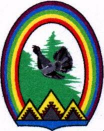 ДУМА ГОРОДА РАДУЖНЫЙХанты-Мансийского автономного округа – Югры РЕШЕНИЕот 07 апреля 2021 года                                                                               № 53О внесении изменений в решение Думы города от 27.06.2013 № 393 «Об утверждении порядка проведения конкурса на замещение вакантной должности муниципальной службы в органе местного самоуправления города Радужный»	В соответствии со статьей 17 Федерального закона от 02.03.2007 №25-ФЗ «О муниципальной службе в Российской Федерации» Дума города решила:1. Внести в решение Думы города от 27.06.2013 № 393 «Об утверждении порядка проведения конкурса на замещение вакантной должности муниципальной службы в органе местного самоуправления города Радужный» изменения, изложив части 5, 5.1 статьи 1 приложения 1 в следующей редакции:«5. Вакантная должность муниципальной службы замещается без конкурсного отбора в следующих случаях:		1) при назначении на замещаемые на определенный срок должности муниципальной службы высшей группы, учреждаемые для выполнения функции «руководитель», должности муниципальной службы главной группы, учреждаемые для выполнения функции «помощник (советник)»;	2) при заключении срочного трудового договора;3) при переводе муниципального служащего, который по состоянию здоровья в соответствии с медицинским заключением не может исполнять должностные обязанности по замещаемой должности муниципальной службы, на иную должность муниципальной службы, соответствующую его квалификации и не противопоказанную по состоянию здоровья;4) при переводе муниципального служащего на иную должность муниципальной службы в случаях:- изменения определенных сторонами условий трудового договора по причинам, связанным с изменением организационных условий труда;- реорганизации органа местного самоуправления или изменения его структуры;- ликвидации (упразднении) органа местного самоуправления (структурного подразделения органа местного самоуправления);- сокращения численности или штата должностей муниципальной службы;5) при переводе муниципального служащего по его просьбе или с его согласия для прохождения муниципальной службы в другой орган местного самоуправления или в другой орган (структурное подразделение) органа местного самоуправления, а также при переводе муниципального служащего на иную должность муниципальной службы внутри органа (структурного подразделения) органа местного самоуправления;6) при назначении на должности муниципальной службы, исполнение должностных обязанностей по которым связано с использованием сведений, составляющих государственную тайну, по перечню должностей, утверждаемому муниципальным правовым актом;7) при назначении на должность муниципальной службы муниципального служащего (гражданина), состоящего в кадровом резерве (резерве управленческих кадров) органа местного самоуправления.5.1. Вакантная должность муниципальной службы по решению представителя нанимателя (работодателя) может быть замещена без конкурсного отбора в следующих случаях:1) признания несостоявшимся конкурса, проведенного в соответствии с настоящим Порядком;2) при назначении на должности муниципальной службы:а) главной группы, учреждаемые для выполнения функции «специалист»;б) ведущей группы, учреждаемые для выполнения функции «специалист», «обеспечивающий специалист»;в) старшей группы, учреждаемые для выполнения функций «специалист», «обеспечивающий специалист.».2. Настоящее решение вступает в силу после его официального опубликования.3. Опубликовать настоящее решение в газете «Новости Радужного. Официальная среда».Председатель Думы города	     Глава города ______________  Г.П. Борщёв	      _________ Н.А. Гулина